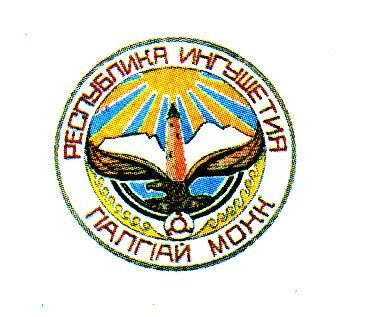 ЗАКОНРЕСПУБЛИКИ ИНГУШЕТИЯО внесении изменений в Закон Республики Ингушетия «Об охране окружающей среды»  	Принят	Народным Собранием	Республики Ингушетия                             28 декабря 2017  года	Статья 1 	Внести в Закон Республики Ингушетия от 30 июня 2009 года №28-РЗ «Об охране окружающей среды» (газета «Ингушетия», 2009, 4 июля; 2013, 7 ноября; 2014, 8 ноября; 2015, 5 марта; Официальный интернет-портал правовой информации (www.pravo.gov.ru), 2016, 6 мая) следующие изменения:	1) в статье 3:	а)  в пункте 26 после слов «нормативных документов» дополнить словами «, федеральных норм и правил»;	б) в пункте 27 после слов «нормативами в области охраны окружающей среды» дополнить словами «, федеральными нормами и правилами в области охраны окружающей среды»;	2) в части 1 статьи 16 слова «государственных стандартов и иных» заменить словами «федеральных норм и правил и»;	3) статью 18 изложить в следующей редакции:	«Статья 18. Нормативные документы, федеральные нормы и   правила в области охраны окружающей среды	1. Нормативными документами, федеральными нормами и правилами в области охраны окружающей среды устанавливаются обязательные для соблюдения при осуществлении хозяйственной и иной деятельности:	1) требования в области охраны окружающей среды к работам, услугам и соответствующим методам контроля;	2) ограничения и условия хозяйственной и иной деятельности, оказывающей негативное воздействие на окружающую среду;	3) порядок организации деятельности в области охраны окружающей среды и управления такой деятельностью;	4) технологические показатели наилучших доступных технологий.	2. Нормативные документы, федеральные нормы и правила в области охраны окружающей среды разрабатываются с учетом научно-технических достижений и требований международных правил и стандартов.»;	4) статью 33 дополнить частями 4-7 следующего содержания: 	«4. Граждане, изъявившие желание оказывать органам государственного надзора содействие в природоохранной деятельности на добровольной и безвозмездной основе, могут осуществлять общественный контроль в области охраны окружающей среды (общественный экологический контроль) в качестве общественных инспекторов по охране окружающей среды. Общественные инспекторы по охране окружающей среды при осуществлении указанной деятельности взаимодействуют с общественными советами органов государственного лесного и экологического надзора.	5. Общественным инспекторам по охране окружающей среды выдаются удостоверения.	6. Общественные инспекторы по охране окружающей среды имеют право:	1) фиксировать, в том числе с помощью фото- и видеосъемки, правонарушения в области охраны окружающей среды и природопользования и направлять соответствующие материалы, содержащие данные, указывающие на наличие признаков административного правонарушения, в органы государственного надзора;	2) принимать меры по обеспечению сохранности вещественных доказательств на местах совершения правонарушений;	3) сообщать в устной форме физическим лицам информацию, касающуюся совершения физическим лицом правонарушения в области охраны окружающей среды;	4) содействовать в реализации государственных программ по охране объектов животного мира и среды их обитания;	5) обращаться в органы государственной власти Российской Федерации, органы государственной власти Республики Ингушетия, органы местного самоуправления, к должностным лицам, в организации о предоставлении своевременной, полной, достоверной, необходимой для осуществления общественного контроля в области охраны окружающей среды (общественного экологического контроля) информации о состоянии окружающей среды, принимаемых мерах по ее охране, об обстоятельствах и фактах осуществления хозяйственной и иной деятельности, которые негативно воздействуют на окружающую среду, создают угрозу жизни, здоровью и имуществу граждан;	6) участвовать в работе по экологическому просвещению населения.	7. Порядок организации деятельности общественных инспекторов по охране окружающей среды, в том числе форма удостоверения, порядок его выдачи, порядок взаимодействия общественных советов органов государственного лесного и экологического надзора и общественных инспекторов по охране окружающей среды, устанавливается уполномоченным федеральным органом исполнительной власти.».	Статья 2		Настоящий Закон вступает в силу со дня его официального опубликования.           Глава Республики Ингушетия 					         Ю.Б.Евкуров            г.Магас «____»_________2017 года          № _____